создание ИНФОРМАЦИОННОГО РЕСУРСА «СВЯЗЬ ПОКОЛЕНИЙ ЮГРЫ» Информационно-поисковая система
Руководство пользователяСОДЕРЖАНИЕ1	Общие сведения	31.1	Назначение интернет-портала	32	Работа с интернет-порталом	42.1	Главная страница	42.2	Поиск	72.2.1	Поисковая форма	72.2.2 Интерактивная карта	82.2.3 Результаты поиска……………………………………………………………….....112.3	Страница «Церковь»	122.4	Страница «Событие»	14Общие сведенияНазначение интернет-порталаИнформационный ресурс (далее ИР) ИР «Связь поколений Югры» предназначен для выполнения следующих задач:Объединение информации, метрических книг, ревизских сказок и других генеалогических документов, хранящихся в государственном и муниципальных архивах Ханты-Мансийского автономного округа – Югры и геоинформационных системах;Обеспечение возможности поиска генеалогической информации в публичном доступе;Повышение доступности архивной информации посредством размещения автоматизированного научно-справочного аппарата и электронных копий архивных документов по генеалогии в сети Интернет; Предоставление информации о записях в метрических книгах и других документах по генеалогии, а также информации о географических объектах на исторических картах;Предоставление объективной исторической информации о персоналиях различных сословий;Мониторинг информационных потребностей пользователей для планирования формирования электронного фонда пользования. Работа с интернет-порталомГлавная страницаГлавная страница интернет-портала содержит следующие блоки:«Главное меню» (Рис.1), содержит логотип портала для перехода на «Главную страницу», а также ссылки на страницы «О проекте», «Справка», «Обратная связь» и «Личный кабинет пользователя». Данный блок присутствует на всех страницах Портала«Поиск». Позволяет осуществлять поиск по базе метрических книг Портала. Данный блок присутствует на всех страницах Портала«Интерактивная карта»«Подвал» (нижняя часть портала). Содержит ссылки на интернет ресурсы Службы по делам архивов ХМАО-Югры и профильных ведомств. Данный блок присутствует на всех страницах Портала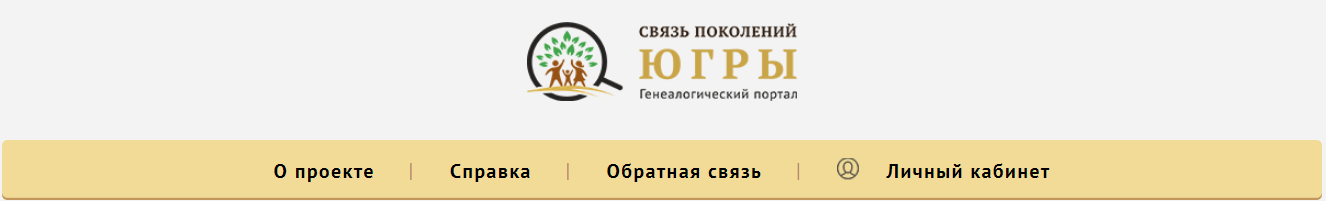 Рис. Главное менюО проекте На странице представлено общее описание ИР «Связь поколений Югры», его предназначение, а также дополнительная информация о данном проекте.СправкаНа странице «Справка» представлено общее описание действий пользователя для поиска генеалогической информации в ИР «Связь поколений Югры» и правила использования ИР «Связь поколений Югры».Обратная связьНа странице «Обратная связь» можно отправить сообщениетехподдержке портала. Для этого необходимо заполнить все обязательные поля и нажать кнопку «Отправить» ().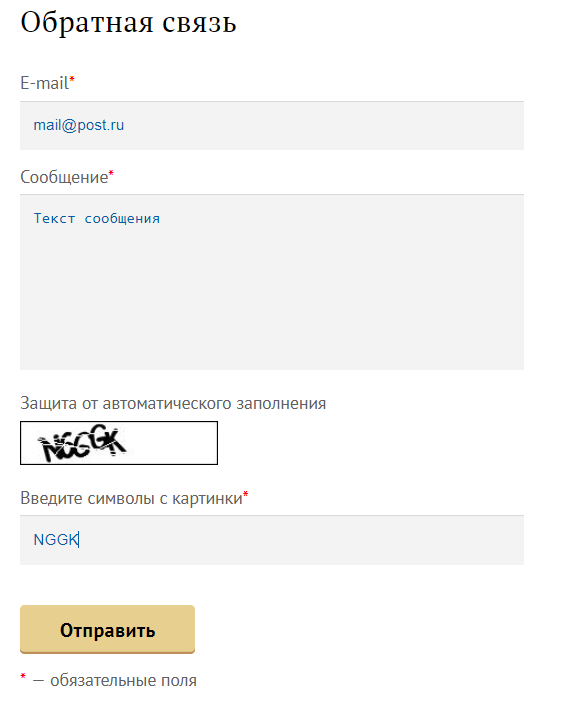 Рис. Отправка сообщения администрации  порталаЛичный кабинет Данный раздел доступен только зарегистрированным пользователям. Для регистрации на портале, следует перейти на вкладку «Регистрация» личного кабинета, заполнить требуемые поля и нажать кнопку «Регистрация».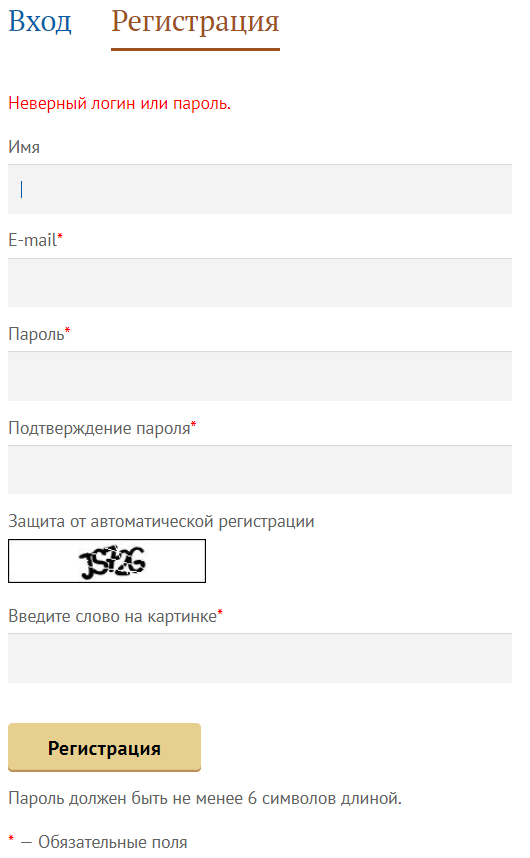 Рис.Форма регистрацииДля входа в личный кабинет требуется ввести учетные данные пользователя, введенные при регистрации. На вкладке «Персональные данные» доступно редактирование личной информации о пользователе. На вкладке «Избранные события»расположен список ссылок на избранные события, при нажатии на которые произойдет переход на страницу с сохраненным событием.Примечание – добавление события в избранное описано в п. .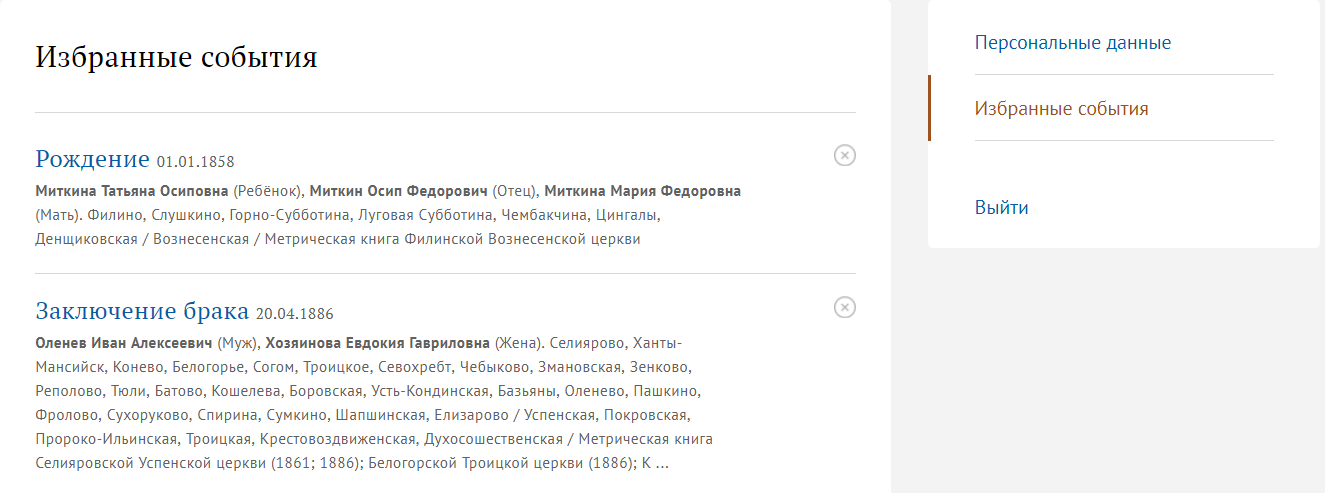 Рис. Избранные события в личном кабинетеПоискБлок «Поиск» позволяет осуществлять поиск по базе данных Портала по следующим параметрам:фамилия, имя, отчество;период события;тип события;населенный пункт;церковь.Выбранная область на карте.Поисковая формаДля осуществления поиска пользователю необходимо заполнить необходимые поля и нажать кнопку «Найти»().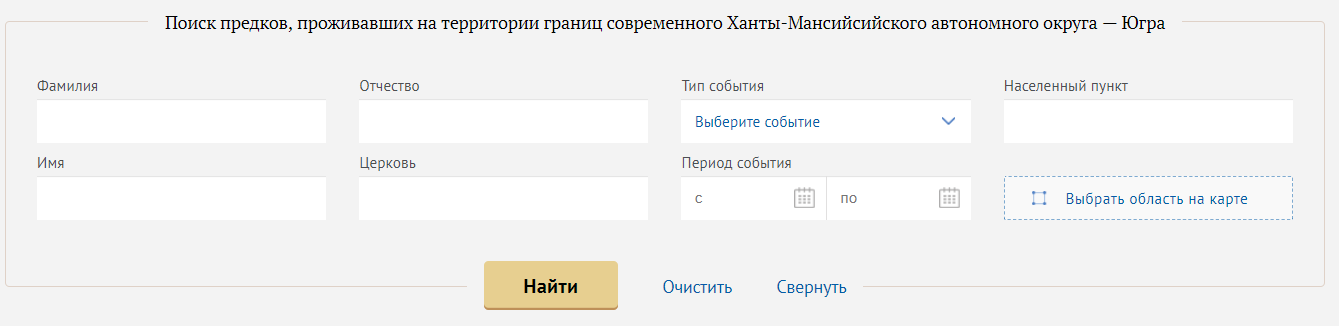 Рис. Блок "Поиск"Чтобы очистить параметры поиска, следует нажать на ссылку «Очистить».Чтобы скрыть блок «Поиск», следует нажать на ссылку «Свернуть».Ограничение области поиска на карте описано в п.2.2.2. 2.2.2 Интерактивная картаБлок «Интерактивная карта» поддерживает следующие возможности:Масштабирование;Передвижение;Выбор области для поиска;Переключение исторических слоёв;Отображение интерактивных иконок церквей и храмов;Отображение краткой информации о выбранной церкви, с возможностью перехода на страницу «Церковь».Для передвижения карты: удерживая нажатой левую клавишу мыши, перемещать карту на экране.Для изменения масштаба карты: воспользоваться кнопками «+» либо «-» в верхнем левом углу карты. 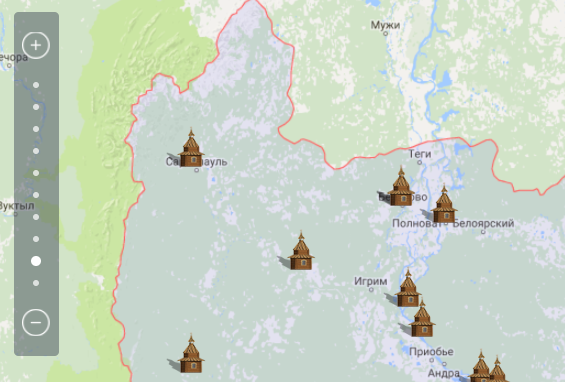 Рис. Масштабирование интерактивной картыДляпереключения исторических слоев на интерактивной карте следует нажать одну из трех кнопок в левой части карты ().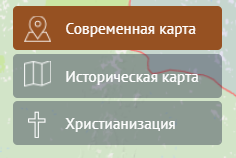 Рис. Исторические слои интерактивной картыНа карте расположены интерактивные иконки церквей и храмов. Расшифровка условных обозначений содержится в левом нижнем углу карты ().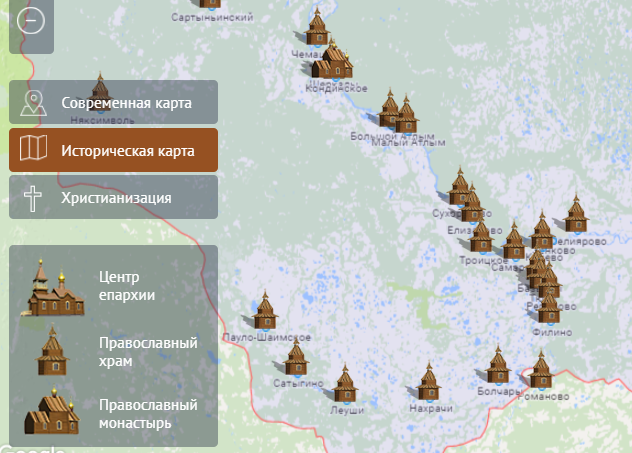 Рис. Интерактивные иконкиПосле нажатия на иконку, в правой части карты отобразится краткаяинформация о выбранной церкви, с возможностью перехода на страницу «Церковь».Более подробно см. в п.2.3.Для выбора области поискана интерактивной карте(), необходимо нажать кнопку «Выбрать область на карте» (). Откроется карта с возможностью масштабирования, выбора слоя и выделения области. Для выделения области следует воспользоваться панелью инструментов (9), которая позволяет осуществлять следующие действия:Выбор области на карте;Перемещение карты;Отмена выделения;Сохранение области выделения.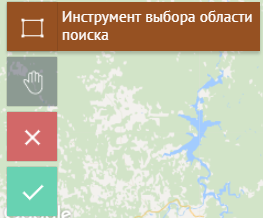 Рис. Выбор области поиска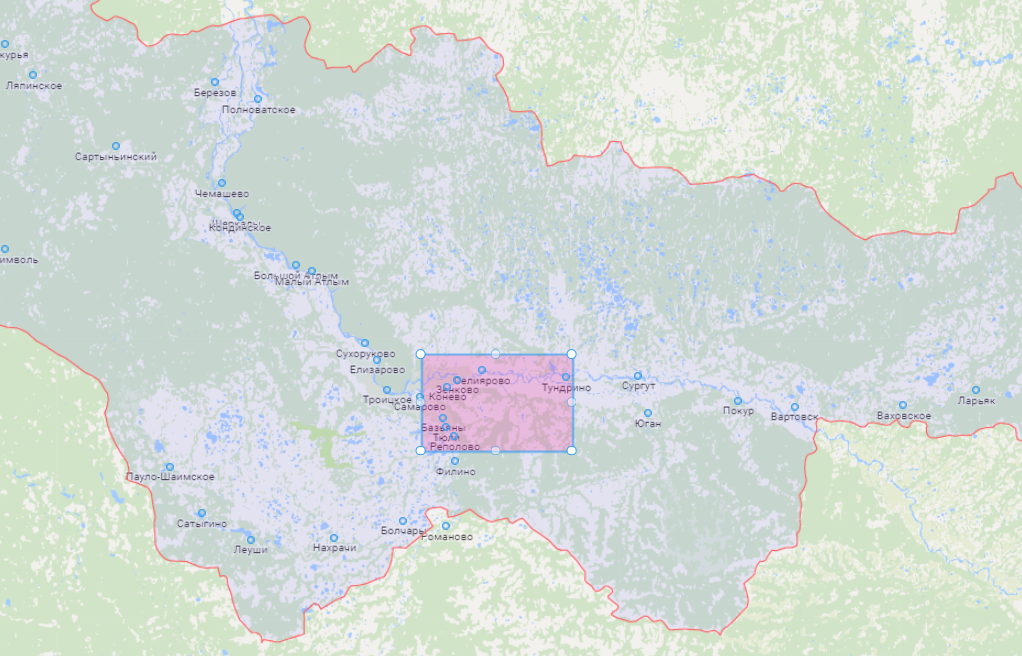 Рис. Выбор области поиска на картеДля изменения области поиска на карте, следует нажать соответствующую кнопку на форме поиска ().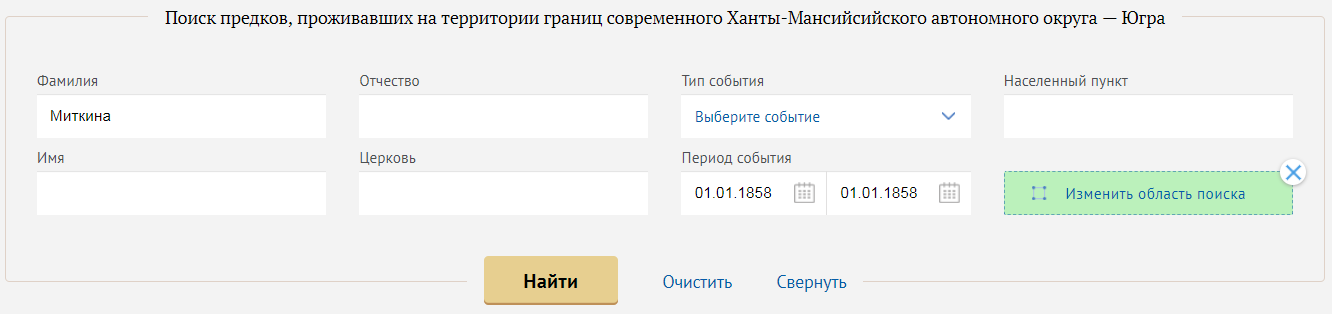 Рис. Ввод параметров поискового запроса2.2.3. Результаты поискаВ правой части интерактивной карты отобразится список ФИО персоналий, удовлетворяющих параметрам поискового запроса, а на самой карте интерактивные иконки церквей, отражающие распределение найденных результатов.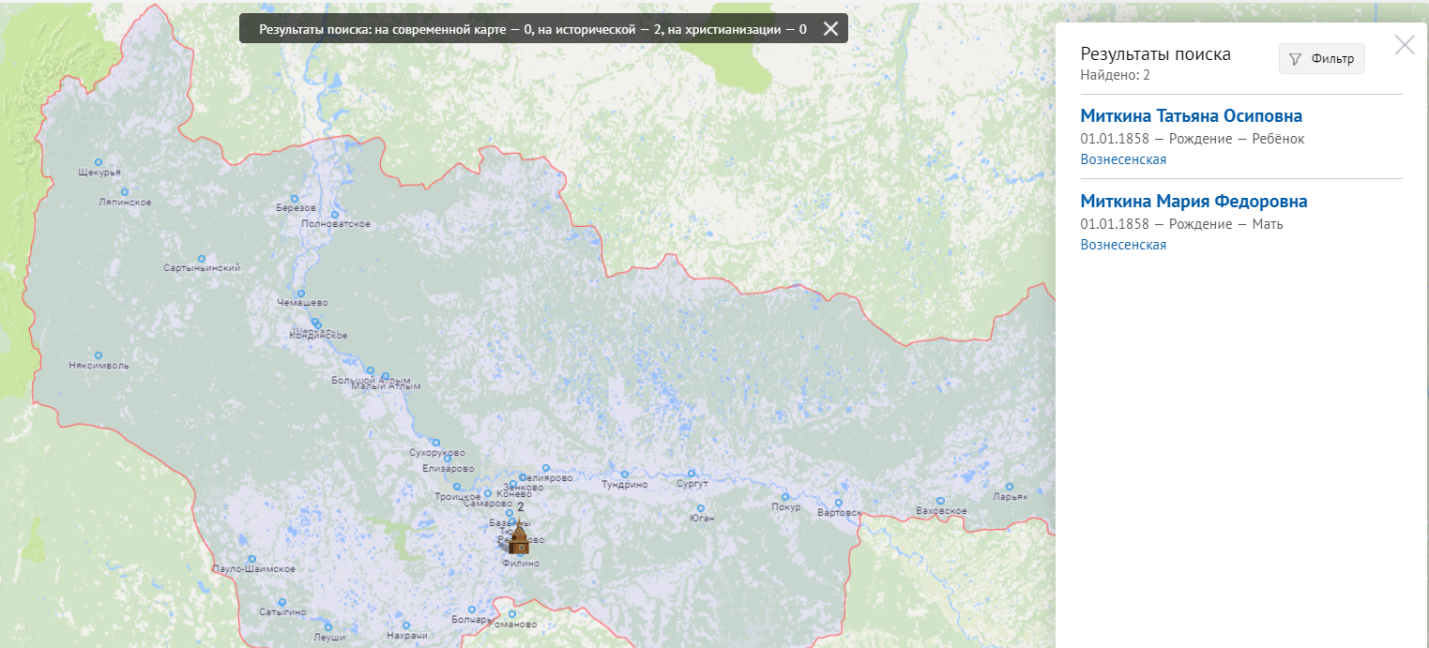 Рис. Результаты поискаНажатие на иконку позволит ограничить результаты только найденной церковью. Нажатие на ФИО персоналии в результатах поиска позволит перейти на страницу «Событие», содержащую подробною информацию о событии, в котором была найдена интересующая персона, а также электронную копию страницы метрической книги, содержащей запись о событии. Более подробно см. п.2.4.Результаты поиска можно дополнительно ограничить по типу и периоду события, нажав кнопку «Фильтр» (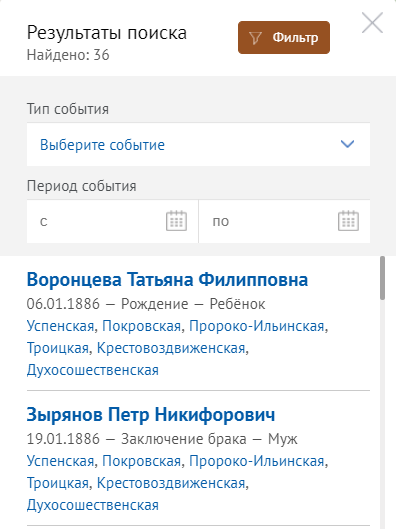 Рис. Фильтр результатов поискаСтраница «Церковь»Перейти на страницу «Церковь» можно, выбрав иконку требуемой церкви на интерактивной карте. В правой части карты отобразится краткаяинформация о выбранной церкви, где необходимо нажать кнопку «Подробнее».Страница содержит подробную информацию о церкви, включая иллюстрационные материалы, гиперссылки, а также перечень принадлежащих ей метрических книг, с возможностьюих просмотра.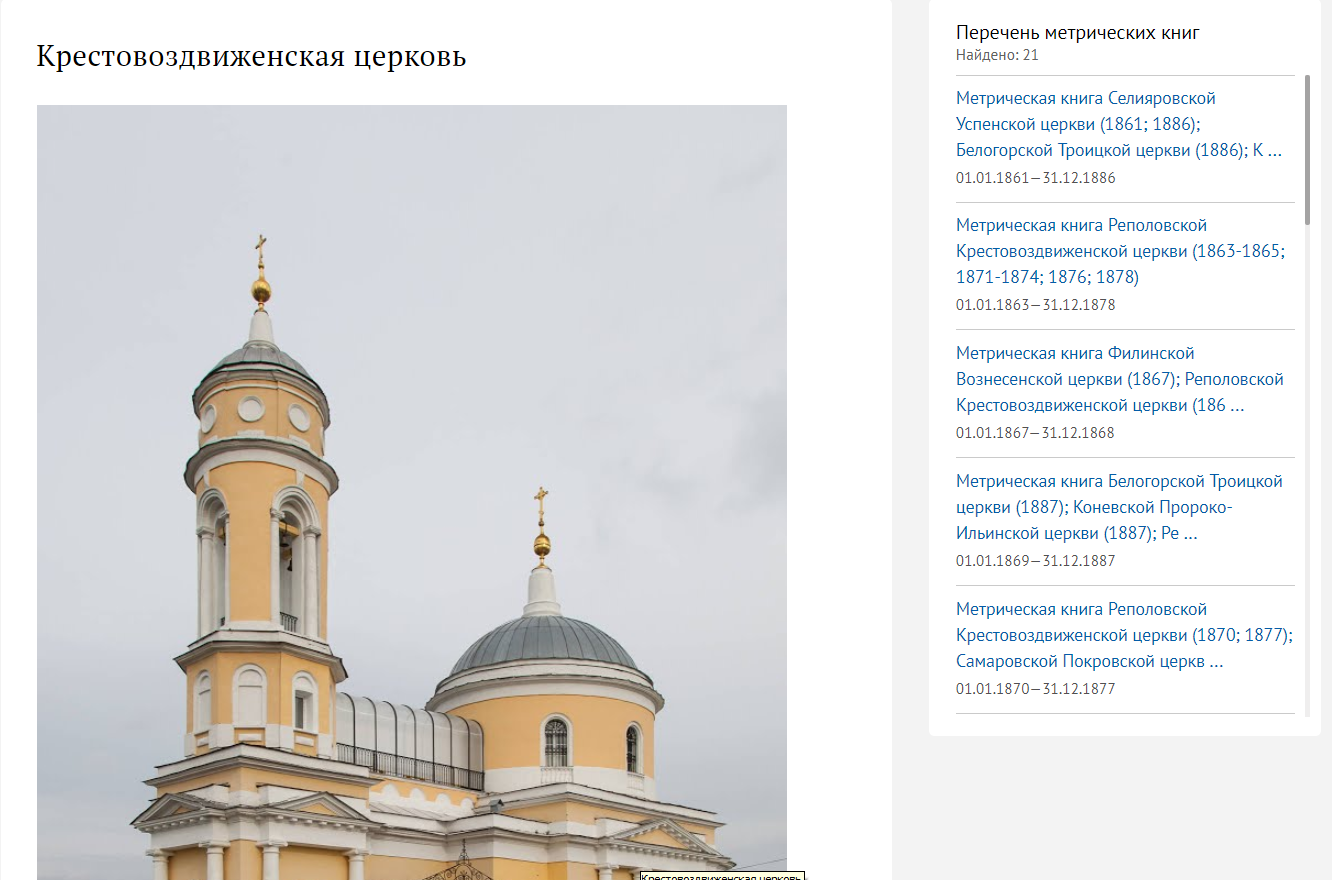 Рис. Страница "Церковь"Для перехода к просмотру информации и о метрической книге, требуется кликнуть на ее название в списке.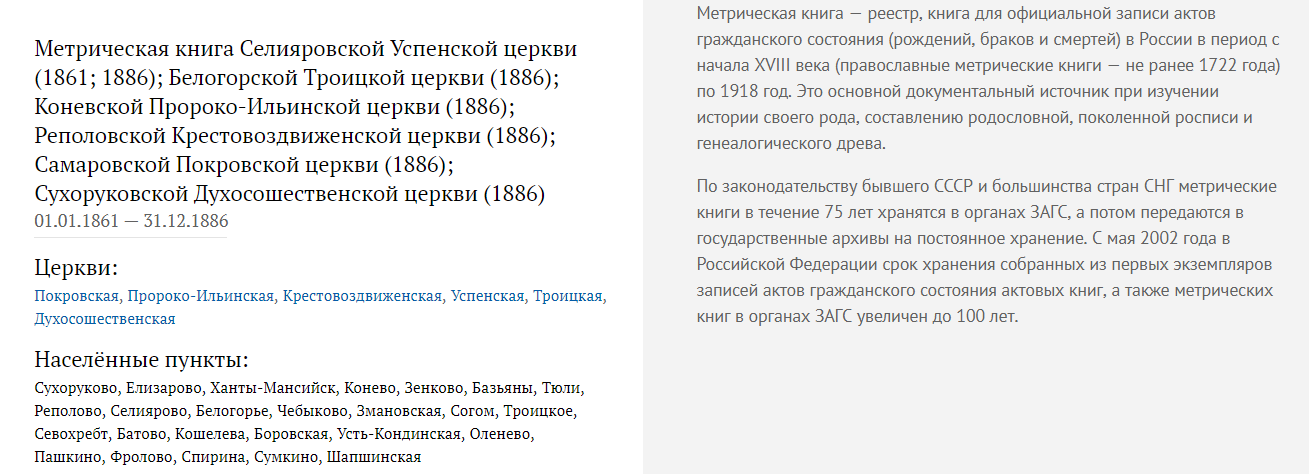 Рис. Описание метрической книгиНа странице метрической книги доступен просмотр электронных копий ее страниц посредством специализированного «Просмотровщика»с возможностями:Масштабирования (иконки );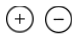 Поворота (иконки );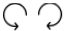 Перехода в полноэкранный режим (иконка );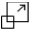 Перехода к следующей странице;Перехода к предыдущей странице.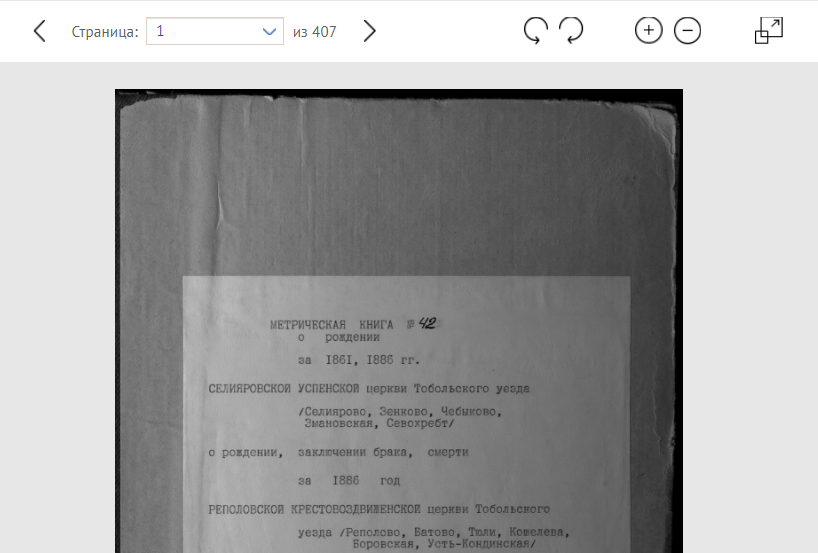 Рис. Просмотр электронной копии метрической книгиСтраница «Событие»Страница «Событие» содержит подробную информацию о событии, в котором был найдена интересующая персона (Для поиска сведений о других персонах, относящихся к данному событию, следует нажать на их ФИО в списке.Осуществиться переход на страницу «Результат поиска», где в качестве поисковых будет данных указана информация о фамилии, имени и отчестве выбранной персоны.По нажатию на наименование церкви, произойдет переход на ее страницу.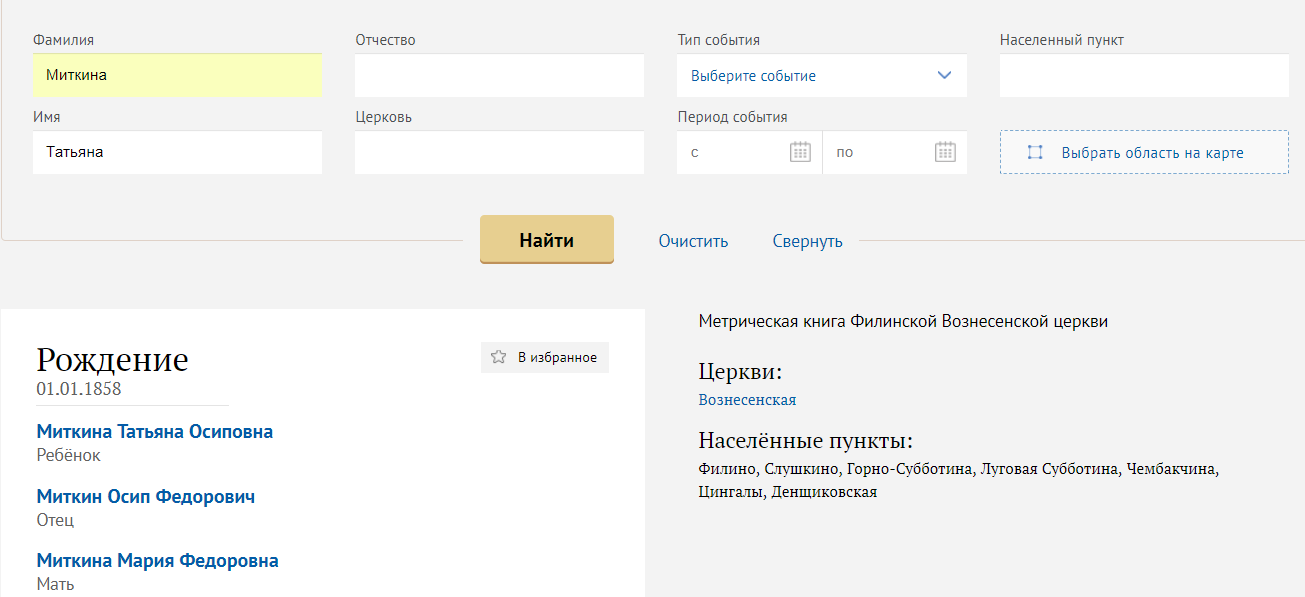 Рис. Страница "Событие" для найденной персоналииДля добавления ссылки на найденное событие в раздел «Личный кабинет», следует нажать на кнопку «В избранное» (Рис. 17).Также на странице «Событие», находится «Просмотровщик», выводящий электронную копию страницы метрической книги, содержащую запись о данном событии. Требуемая запись метрической книге подсвечена. 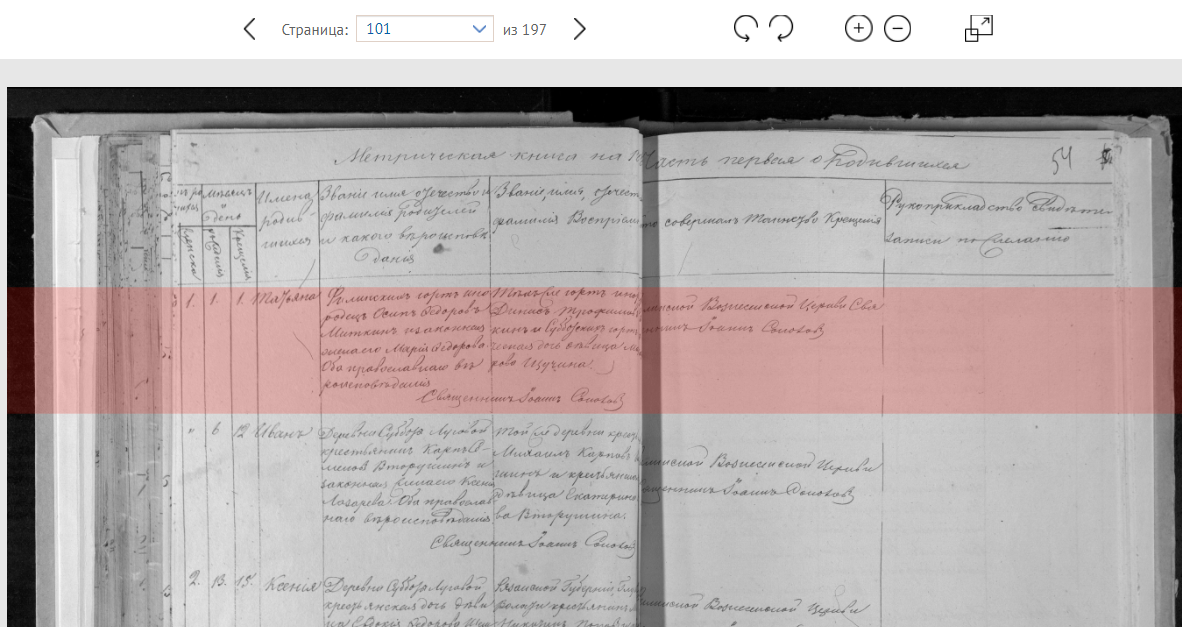 Рис. Просмотр электронной копии страницы метрической книгиВозможные действия над электронной копией в «просмотровщике»:Масштабирование (иконки );Поворот (иконки );Переход в полноэкранный режим (иконка );Переход к следующей странице;Переход к предыдущей странице.УТВЕРЖДАЮГенеральный директор ООО «ЭЛАР»_____________«___»_____________ 2017 г.Руководитель проекта_____________«___»____________2017 г.